Департамент образования Администрации города Екатеринбурга                                                                                                                                                                        Управление образования Верх-Исетского района                                                                                                                                                                                        Муниципальное бюджетное дошкольное образовательное учреждение-детский сад № 7 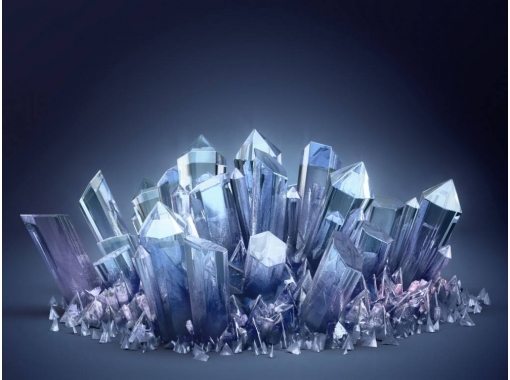 Картотека сказок о камнях и минералахОформила: Салова Елена Викторовнавоспитатель г. Екатеринбург2018Содержание:Медведь-каменьЯпонская сказкаЖил когда-то в маленькой горной деревушке старик-дровосек. Родных у него не было, вот и хил он вдвоем со своей собакой. Вместе они в горы ходили хворост собирать, вместе потом его в город на продажу отвозили. Продадут — купят риса, тем и жили. Вот как- то раз поутру отправился дровосек в лес. Идет, по сторонам глядит, птичек слушает, а собака впереди бежит, хвостиком виляет. Вдруг видит старик: остановилась собака, уши подняла, а потом стремглав в заросли бросилась. — Эй, эй, подожди! Куда ты? — закричал дровосек. И за собакой в глубь леса побежал. Глядь: лежит у старого дерева медведь, стонет жалобно, а двинуться не может. Подошел старик ближе, а медведь-то раненный: торчит из лапы острая стрела. — Вот бедняжка! — воскликнул старик. — Надо бы тебе помочь. Вынул он стрелу из медвежьей лапы, а кровь-то как хлынет. Подбежала тут собака и давай рану зализывать. Сорвал дровосек полынь, к ране приложил — полегчало медведю. — Ну вот и славно, — сказал старик. — Теперь ты, медведь, лежи тихонько и не двигайся, скоро боль твоя пройдет. На следующий день снова пришел дровосек со своей собакой медведя проведать. Стали они за ним ухаживать да подкармливать. Совсем скоро поправился медведь и стал старику во всем помогать. Погрузит, бывало, дровосек хворост на повозку, медведь ее по тропинке везет, а собака сзади толкает. Так они до города и шли. А в городе только, и разговоров, что о медведе, который повозку с хворостом привозит. Как увидят люди, что старик с горы спускается, мигом на улицу высыпают, товар у него купить спешат. Хорошо зажил старик со своими зверями. Вместе работают, вместе вечера коротают. Так несколько лет и прошло. А тут новая беда. Совсем стар старик стал, хвори его разные одолели. Случалось, что не было у него сил утром в горы идти. Решили соседи позвать лекаря из города, да поздно — помер дровосек.  Стали люди думать, что теперь со стариковыми зверями делать. Многие их приютить хотели. Да только собака с медведем по-своему решили. Забрались они на вершину холма, сели у могилы дровосека и завыли. Как ни старались их в деревню забрать, ничего не получалось. Стали тогда им пищу на холм носить, а они и есть-то ничего не едят. Много прошло времени. Сдохла старикова собака. Остался медведь один-одинешенек. Но вот как-то раз пришли люди к могиле дровосека, смотрят — нет медведя. Стали его искать — найти не могут. Вдруг видят — лежит у самой дороги, что по холму вьется, большой камень, ну, точь-в-точь — медведь. Сказывают, что стал тот медведь-камень деревню охранять да крестьянам помогать. Бывало, везут они товар в город на продажу, а путь-то нелегкий — попробуй повозку на холм втащить, обязательно к медведю-камню подойдут, поклонятся. — Здравствуй, господин медведь, — скажут. — Как нынче твое здоровье? Загудит камень, будто с людьми здоровается. — Помоги нам, — попросят крестьяне. — Подними повозку на холм по крутой дорожке, очень тебя просим. Качнется камень вправо, качнется влево, глядь — повозка в гору сама поехала. Поблагодарят крестьяне медведя-камень, поклонятся ему низко и дальше пойдут. Говорят, камень тот по сей день на дороге лежит и в деревню ту только добрых людей пускает.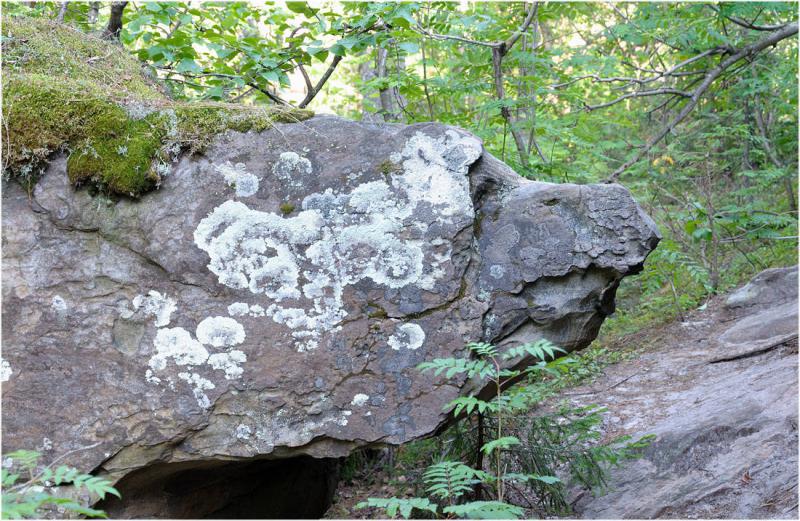 О каменном юношеГрузинская сказкаЖил на свете один царь. Долго он был бездетным, и только в старости у него родился сын. Царь дрожит над сыном — как бы кто не сглазил, не погубил его. Запрятал он сына в высокой башне, там и поят его, там и кормят, никуда не выпускают.Так и растет царевич взаперти.Полюбился царевич солнцу. Взойдет оно утром и тотчас озарит башню царевича, пошлет ему первый свой луч прямо в глаза и разбудит. Встанет юноша, оденется, умоется, подойдет к окошку, взглянет на солнце и зевнет. Обидно это солнцу, но любит оно юношу и терпит.Долго терпело солнце эту обиду от любимца, но наконец разгневалось, ударило в царевича и окаменило его. Днем каменеет царевич, ночью оживает.Горюет царь, выстроил в дремучем лесу прекрасный храм, уложил в нем сына. Пришла ночью в храм девушка и осталась у царевича. С той же ночи понесла она, а как пришло время родить, сказал ей царевич:— Иди к моему отцу, попроси хоть в курятник какой тебя уложить.Пошла она к царю, попросила — дали ей место в пустом гусятнике, и родила она там сына. Ночью пришел царевич, приник к щели и спрашивает:— Иасаман-гулисаман, как-то ты и как мой сын?— В соломе сын твой, и в соломе я, — ответила жена.С болью в душе ушел царевич.Узнал царь, что ночью приходил сын, велел перенести невестку в лучшие покои и уложить в пух и парчу. Во вторую ночь пришел царевич, приник к дверям.— Иасаман-гулисаман, как-то ты и как мой сын?— В пуху сын твой, и в парче я, — ответила жена.Обрадованный ушел царевич.Захотелось царю увидеть сына, и велел он невестке: «Когда придет муж, попроси его войти, подать тебе воды».На третью ночь пришел царевич, приник к двери.— Иасаман-гулисаман, как-то ты и как мой сын?— В пуху сын твой, и в парче я, — сказала жена, — войди, подай нам воды.Царевич вошел, окружили его родные, давай ласкать и целовать.Застало его утро, окаменел царевич. Окаменел и не оживает уж ни днем, ни ночью — не надо бы ему дожидаться рассвета. Убиваются и жена, и родные, да уж что делать?А царев внук растет не по дням, а по часам. Однажды, играя на берегу реки, запустил он камнем и разбил кувшин у одной старушки. Обернулась старушка.— Проклясть не прокляну тебя, и так несчастлив дед твой, но лучше бы пошел ты, поискал, чем отцу помочь.Задумался парень. Идет к матери.— Что ты приуныл, генацвале? — говорит мать.— Где мой отец? — спрашивает сын.Загрустила мать.— Вот видишь камень, это и есть твой отец, — и рассказала все сыну.Сказал сын:— Пойду отыщу мать солнца, упрошу помочь, — и пошел.Шел, шел, видит в поле пахарей: и плуги, и ремни, и хомуты, и вся упряжь — все из одного железа; запрягли они девять пар волов, бьют, гонят, убивают скот, сами все потом обливаются, а пользы никакой.— Привет вам!— И тебе привет! Куда путь держишь?— Ищу мать солнца.— Зачем?Рассказал юноша все. Взмолились пахари:— Будь другом, узнай, что за напасть такая, за что нам такая мука — никак землю не вспашем.— Ладно, узнаю, — сказал юноша и пошел.Шел, шел, видит: пастухи стерегут овец, а овцы еле двигаются, шерсть у всех до земли, еле волокут ее, от жары все погибают.— Привет вам!— И тебе привет! Куда путь держишь?— Ищу мать солнца.Взмолились пастухи:— Будь другом, узнай, что нам делать, видишь — гибнем, вовсе рабами черта стали.— Ладно, узнаю.Заночевал юноша у пастухов, поутру отправился дальше.Шел, шел, видит — олень. Мордой олень уткнулся в землю, а рога до неба доросли: стоит, двинуться не может.Попросил юноша:— Дай подняться по твоим рогам на небо.— Хорошо, — говорит олень, — только узнай, что мне делать, как избавиться от рогов, — погибаю.— Ладно, узнаю.Взобрался мальчик по рогам, дошел до матери солнца.— Какая нужда привела тебя, сынок? — спросила та.Он рассказал:— Солнце окаменило моего отца, хочу узнать, как помочь ему, научи!— Это нетрудно, сынок, — сказала мать солнца, — подожди, вернется сын — выспрошу.Дунула мать солнца на парня, обратила его в луковицу и под тахту забросила.Вернулось солнце. Сказала мать:— Сын мой, день-деньской ходишь по миру, а ничего не расскажешь, что на свете делается.— Что ж, расскажу, мать. Вот у одного царя был единственный сын, полюбился он мне, каждое утро, как взойду, засылаю ему первые мои лучи, а он вставал, одевался и зевал прямо в лицо мне. Терпел я, терпел, убить — пожалел, но ударил его — и стал он камнем. Быть бы кому, снести ему воды после моего омовения, окропить его — тотчас оживет.…Есть еще пахари на земле. Вся упряжь у них железная, девять пар волов в упряжи, бьют они животных, гонят, да те еле один плуг волокут, где им еще землю вспахать? Быть бы кому, сказать им, чтобы все сделали из дерева, только лемехи у плуга железные, а упряжь из ремней или веревок, — тогда вспашут на славу.…Есть еще пастухи на земле. Овцы у них еле шерсть волокут, от жары гибнут. Быть бы кому, сказать им, чтоб завели железные ножницы и дважды в год стригли овец, — и шерсть им пригодится, и овцы поправятся и расплодятся.…Есть еще на земле олень. Как родился, все растут и растут у него рога, уж до неба доросли. Быть бы кому, сказать ему, чтоб напился майской воды да взмахнул головой, все старые рога опадут...Настало утро, встало солнце, умылось, ушло, — а мать солнца собрала воды в кувшин и отдала мальчику.Спустился он по рогам оленя и научил его:— Напейся майской воды да взмахни головой, — все старые рога отпадут.Олень так и сделал и избавился от рогов.Потом юноша пошел к пастухам и научил их, что делать. Пастухи сделали железные ножницы, остригли овец — шерсть пригодилась, и овцы поздоровели.Пришел юноша к пахарям, научил их, как учило солнце. Сделали они деревянные плуги, деревянные хомуты, волосяную упряжь, только лемехи оставили железные. Потянули быки — всю землю разворотили. И пахари насытились, и скот отошел.Принес юноша домой солнечную воду, обрызгал отца и оживил его.И был у всех большой праздник на все царство.Драгоценный каменьДунганские сказкиЖила когда-то на свете одна бедная женщина с единственным сыном. Мальчику было пятнадцать лет. Каждый день он ходил в лес за дровами. Нарубит, взвалит на спину, сколько может унести, и отправляется на базар. Продаст дрова, на вырученные деньги купит съестное и всякую мелочь и возвращается домой. Так они с матерью и жили. Все знали мальчика-дровосека.Однажды мальчик, как обычно, пошел в лес рубить дрова. Вдруг видит — на земле лежит какой-то диковинный камень. Мальчик такого никогда и не видел. Он подобрал камень и положил его в карман. Потом нарубил большую вязанку дров, отнес на базар, продал, купил немного съестного и вернулся домой. Вытащил из кармана камень и бросил в ларь, где держали муку. Муки там было совсем мало — на донышке. Мальчик поужинал и лег спать.Утром мать собралась месить тесто. Открыла ларь и ахнула. Ларь был до краев наполнен мукой, а сверху лежал какой-то диковинный камень. Мать говорит:— Эй сынок, когда это ты успел принести столько муки?Сын ответил:— Я принес совсем немного, только на один раз хватит поесть.Мать опять говорит:— Как же на один раз, если ящик доверху наполнен мукой?Мальчик очень удивился, подошел к ящику, смотрит — ящик и в самом деле полон мукой. А на муке лежит диковинный камень, который он нашел в лесу. Мальчик стал думать: «Откуда взялось столько муки? Ведь я купил совсем немного на те деньги, которые выручил от продажи дров. Может быть, камень этот — волшебный? Ну-ка, испытаю я его еще разок!» Мальчик ни слова не сказал матери, взял камень и положил в кошелек. На следующий день открыл кошелек, смотрит — в нем полно денег. Тут мальчик понял, что камень, который он нашел, не простой, а чудесный.Мальчик побежал к матери и обо всем ей рассказал. Бедная женщина сперва не хотела верить, но когда увидела кошелек, больше не сомневалась, взяла камень и положила его в ларец, где хранилась единственная драгоценность — золотой браслет. На другой день женщина открыла ларец и снова ахнула — ларец был наполнен золотыми браслетами.С того дня мать с сыном больше не знали нужды и жили в достатке. Они построили высокий, просторный дом, завели лошадей, коров, овец, кур и уток.Вскоре слух о том, что мальчик-дровосек разбогател, дошел до уездного начальника, и начальник потерял покой. Он думал: «Может быть, этот мальчишка нашел где-то волшебный камень или ограбил кого-нибудь? Нет, грабить он еще мал, в нынешнем году ему исполнилось только пятнадцать. Он каждый день ходил в лес, там, верно, нашел волшебный камень и с его помощью разбогател. Но с какой стати этот нищий будет владеть волшебным камнем? Камень должен принадлежать мне!»Решив так, начальник взял с собой стражников и пришел в дом к мальчику-дровосеку. Там он стал всячески поносить его, грозил смертью, если мальчик не отдаст волшебный камень. Но мальчик не испугался и не отдал начальнику камень. Начальник решил отобрать камень силой, тогда мальчик быстро сунул его в рот. Начальник попробовал вытащить камень у него изо рта, а мальчик ненароком проглотил его.Начальник пришел в ярость и приказал стражникам бить упрямца. Но сколько стражники ни били мальчика, он не чувствовал боли, его только мучила жажда. Стражники так долго били мальчика, что устали. Тогда сам начальник стал его бить. Мать бросилась к нему, чтобы защитить сына, но стражник одним ударом свалил ее на землю. Поняв, что волшебного камня ему не получить, начальник со стражниками вернулись в ямын.Между тем мальчика все сильнее и сильнее мучила жажда, и он все время просил у матери пить. Выпил чашку воды — не напился. Осушил ведро — опять не напился. Тогда он выбежал на улицу, побежал к реке, лег на край берега и стал пить. Выпил половину реки и вдруг почувствовал, что тело его удлиняется.Постепенно мальчик превратился в дракона. Мать все видела, с плачем бросилась к сыну и обеими руками обхватила его ногу. Эта нога так и осталась человечьей. Вдруг потемнело, грянул гром, засверкала молния, и хлынул ливень. Мальчик-дракон в последний раз посмотрел на свою мать, взмыл в небо и полетел прямо туда, где в это время отдыхал уездный начальник, окруженный стражниками. Дракон молнией сразил их всех насмерть. Так простой мальчик-дровосек превратился в дракона и отомстил уездному начальнику, который принес много горя и страданий бедным людям.Горючий каменьУзбекская сказкаВ давно минувшие времена жила на свете девушка. Звали ее Цветок Розы.Однажды Цветок Розы собирала в поле тюльпаны. Вот идет и идет она по полю и вдруг видит — место совсем незнакомое. Посреди поля роща, а за деревьями виднеется замок, окруженный высокой стеной.Подошла Цветок Розы поближе. Смотрит — железные ворота замка наглухо закрыты, заржавели от времени и заросли вьюнами. Видно, давно уже никто не отворял их.Шагнула Цветок Розы к воротам. Вдруг вьюны перед ней расступились и железные ворота распахнулись. Цветок Розы заглянула во двор. Шагнула раз, другой. Не успела она сделать третьего шага, как ворота позади с грохотом захлопнулись.Стало темнеть. Что было делать? Вошла Цветок Розы в замок. Идет удивляется: комнаты одна другой краше, всюду ярко горят свечи, и нигде ни живой души.Подошла Цветок Розы к дверям самой последней комнаты, подумала: «Может, здесь кто-нибудь найдется?» Открыла дверь, а в комнате на пушистом ковре лежит юноша-богатырь удивительной красоты.«Это, наверно, и есть хозяин замка»,- подумала Цветок Розы. Подошла она к юноше, а тот лежит и как будто совсем не дышит. Все ноги у него иголками утыканы!Присела Цветок Розы на корточки и принялась вытаскивать иголки из ног юноши. Вытащит иголку и тут же смажет ранку целебным бальзамом. Вытащит вторую и опять смажет бальзамом.Так провела она светлый день и темную ночь. Когда осталось всего несколько иголок, у Цветка Розы начали слипаться глаза от усталости. Она чуть не уснула.В это время снаружи послышался перезвон колокольчиков. Вышла Цветок Розы на стену замка, смотрит — неподалеку проходит караван.- Эй, караван-баши!- закричала Цветок Розы. -Оставьте мне кого-нибудь на помощь! Я заплачу вам, сколько пожелаете.Караван-баши согласился и оставил ей одну девушку. А это была хитрая и злая девушка, от которой сам караван-баши хотел избавиться.Провела Цветок Розы хитрую девушку к юноше-богатырю и говорит:- Вытаскивай вот эти иголки, а я немного отдохну.Сказала так и сама тут же крепко уснула.Когда хитрая девушка вытащила последнюю иголку, юноша-богатырь чихнул громко, очнулся и приподнялся на локте. Девушка ему и говорит:- Я вас спасла от смерти!- А это кто? — спрашивает юноша-богатырь, показывая на Цветок Розы.- А это моя служанка,- ответила хитрая девушка.Рассказал тогда юноша-богатырь, что его связали сонного враги, повтыкали в ноги иголки и бросили одного умирать.Девушка пнула ногой Цветок Розы, закричала на нее:- Ты только и знаешь, что спишь. Вставай, бездельница, принимайся за работу!Цветок Розы заплакала горько и покорилась.Время шло, юноша-богатырь быстро выздоравливал. А когда совсем поправился, решил отправиться в город и спрашивает у хитрой девушки:- Какой тебе подарок привезти?Наказала хитрая девушка привезти ей самых дорогих шелков, золотых колец, драгоценных украшений.- А тебе что? - спросил богатырь у Цветка Розы.- Мне привезите горючий камень,- ответила она.Приехал юноша-богатырь в город, начал спрашивать у купцов горючий камень. Один купец ему и говорит:- Этот камень берут те, кто сильно обижен. А вам-то он зачем?.- Нужен,- коротко ответил юноша.Возвратился он во дворец, отдал камень Цветку Розы и решил посмотреть, что будет дальше.А Цветок Розы прошла в комнату, положила камень перед собой. Потом заплакала и начала рассказывать все, что ей пришлось пережить.С первых же слов Цветка Розы засиял камень изнутри ярким светом. А когда заговорила она о том, как сидела день и ночь, вынимая из ног юноши-богатыря иголки, как взяла у караван-баши на помощь девушку и какую обиду приходится сейчас терпеть, вспыхнул камень пламенем и разгорелся в большой костер.От горя и унижения хоте та Цветок Розы кинуться в костер, но тут вбежал юноша-богатырь и подхватил ее на руки.В тот же час прогнали они из дворца злую и хитрую девушку. А сами поженились и жили счастливо до глубокой старости. «Сказы» П. Бажова станут незаменимой книгой для дошкольников. В сказках Бажова повествуется о славном труде простых горняков, описывается их быт и искусство. Также присутствуют и сказочные персонажи, которые олицетворяют различные силы природы. Нетрудно догадаться, чему учат маленькие сказы — они воспевают духовную красоту и нравственность, достоинства простого трудового человека, его мастерство и талант, которые раскрываются благодаря связи с природой.Бажов Павел Петрович родился на Урале — в колыбели русской металлургии. В детстве Бажов слышал много коротких сказов — старинных легенд и преданий, что передавались из поколения в поколение уральскими горнорабочими. Основой для творчества писателя стали фольклорные произведения, однако сказки Бажова являются авторскими. При этом писатель мастерски использует язык народных преданий, стремится донести до читателя народную мудрость.Стоит отметить и цветовое богатство сказов. Вдохновленные красотой местной природы, мотивами народной живописи и уральской вышивки сказки Бажова невероятно красочные и живописные. Писатель с помощью слова очень реалистично передал насыщенность цветовой гаммы, описал спелые, сочные, густые краски природы.Сказки Бажова уместны для детей всех возрастов. Внушительный список произведений Павла Петровича, имеющийся на нашем сайте, позволит подобрать сказку, которая заинтересует именно вашего ребенка. Вы можете бесплатно распечатать краткие сказы и читать их малышу в удобное время, брать с собой на прогулку или в поездку. А дети постарше без труда смогут найти и прочитать желаемую сказку самостоятельно.Медведь-камень……………………………………….3О каменном юноше ….……………………………….5Драгоценный камень …...…………………………….8Горючий камень ………………………………………10Сказы П. Бажова ……………………………………...12